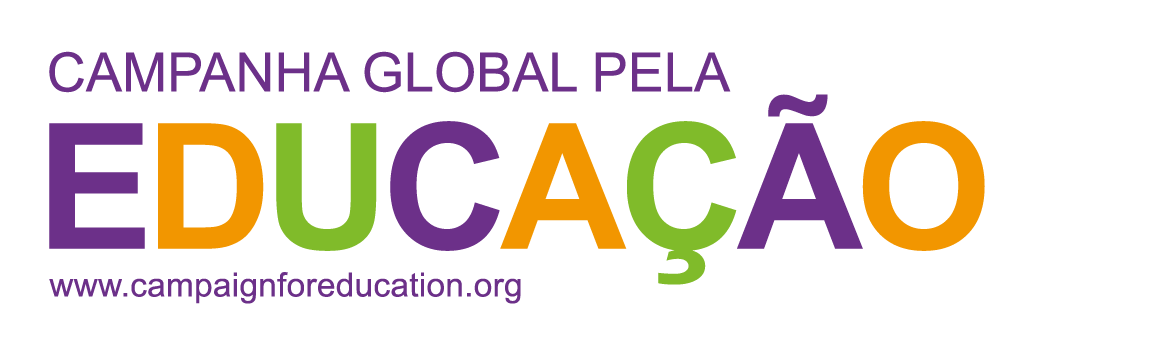 Secção 1 (actividades anteriores do mapeamento) Seção 2: (mapeamento de necessidades e objectivos)Nome da Organização / Coalizão:A tua organização / coalizão está formalmente registada como ONG?A tua organização é acolhida à nível fiscal por outra organização?Ano em que a organização / coalizão foi registada:Link para o site / página de mídia social:País:Região:Nome da pessoa que completou a pesquisa:Endereço de e-mail:Qual é a composição percentual dos membros jovens e / ou estudantes nos órgãos de tomada de decisão da sua organização / coalizão? Podes explicar como esses membros são seleccionados ou eleitos?Quantas organizações lideradas por jovens e / ou estudantes são membros da sua organização / coalizão? Faça uma lista delas.A tua organização / coalizão já realizou o mapeamento da organização dos jovens e estudantes antes? Se sim, por favor, compartilhe com mais detalhes o relatório do mapeamento / descobertas, se houver um?Como está conectada a tua organização / coalizão com organizações / iniciativas / movimentos liderados por jovens e estudantes?Existem actualmente redes de jovens funcionais e activas, espaços e colaboração entre organizações de jovens e estudantes no teu contexto?Explique como funcionam estas conexões entre organizações / redes / coalizões de jovens e estudantes. Se não houver nenhuma, liste as barreiras ou desafios na criação de redes e colaborações conectadas?A tua organização / coalizão tem um(a) jovem dedicado(a) para servir como um ponto de foco que será responsável por liderar as actividades do mapeamento e estará envolvido(a) em intercâmbios entre colegas? Como este(a) jovem é seleccionado(a) ou eleito(a)?Que necessidades do mapeamento tua organização / coalizão têm em termos de mapeamento da coordenação dos jovens e estudantes no teu contexto?Como este mapeamento será usado no trabalho de mobilização e envolvimento dos jovens na tua organização quando trata-se de defesa, influência, activismo e pesquisa?A tua organização consideraria modificar tuas estruturas para permitir a representação dos jovens e estudantes nos teus órgãos de tomada de decisão?Que colaboração tua organização / coalizão precisaria do secretariado da CGE para realizar estas actividades do mapeamento?De quais recursos / capacidade / colaboração tua organização / coalizão precisaria para realizar actividades do mapeamento?Como tua organização / coalizão vê estas actividades do mapeamento sendo traduzidas de forma concreta na criação de movimentos e ligações em todo o movimento da CGE?A tua organização / coalizão vê o valor na CGE ao criar espaços para aprendizagem entre colegas e intercâmbios em relação ao mapeamento e formação de estruturas representativas da juventude? Se sim, explique como?